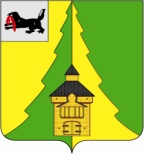                                     Российская Федерация	Иркутская область	Нижнеилимский муниципальный район	АДМИНИСТРАЦИЯ			ПОСТАНОВЛЕНИЕОт « 31 »      08     2016 г. №  656г. Железногорск-Илимский«О внесении изменений в постановлениеадминистрации Нижнеилимского муниципального района от 29.04.2016 № 304 «Об осуществленииадминистрацией Нижнеилимского муниципальногорайона полномочий поселений района по организациив границах поселений электро -, тепло -, газо – и водоснабжения населения, водоотведения, снабжениянаселения топливом» В соответствии со статьей 86 Бюджетного кодекса Российской Федерации, Федеральным законом от 06.10.2003 № 131-ФЗ «Об общих принципах организации местного самоуправления в Российской Федерации, Порядком заключения соглашений между органами местного самоуправления муниципального образования «Нижнеилимский район» и органами местного самоуправления отдельных поселений, входящих в состав Нижнеилимского района, о передаче осуществления части полномочий по решению вопросов местного значения, утвержденным Решением Думы Нижнеилимского муниципального района от 27.11.2014 г. № 507, руководствуясь статьей 11 Устава муниципального образования «Нижнеилимский район», администрация Нижнеилимского муниципального района, ПОСТАНОВЛЯЕТ:1. Внести в постановление администрации Нижнеилимского муниципального района от 29.04.2016 № 304 «Об осуществлении администрацией Нижнеилимского муниципального района полномочий поселений района по организации в границах поселений электро -, тепло -, газо – и водоснабжения населения, водоотведения, снабжения населения топливом» следующие изменения: 1.1. Дополнить пункт 4 подпунктом 4.3. следующего содержания:  «4.3. Рудногорское городское поселение Нижнеилимского района:- координационная работа (оказание содействия в оформлении документации, работа с министерством жилищной политики, энергетики и транспорта Иркутской области) в рамках реализации мероприятий подпрограммы «Модернизация объектов коммунальной инфраструктуры Иркутской области» на 2014-2018 годы государственной программы «Развитие жилищно-коммунального хозяйства Иркутской области» на 2014-2018 годы». 2. Опубликовать данное постановление в периодическом печатном издании «Вестник Думы и администрации Нижнеилимского муниципального района». 3. Контроль за исполнением настоящего постановления оставляю за заместителем мэра по вопросам экономики и финансам Козак Г.П.  Мэр района                                                                            М.С. РомановРассылка: в дело-2; Козак Г.П., Цвейгарт В.В., Финансовое управление, отдел ЖКХ, Т и С, отдел бух. учета, ОСЭР Д.Г. Чибышев31364 